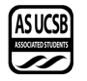 Senate AgendaAssociated Students3 November 2021Zoom Minutes/Actions recorded by: Maggie BoyleCall to Order by Bee Schaefer , INTERNAL VICE PRESIDENT    at 6:33 PMA) MEETING BUSINESSLand AcknowledgementWe ask you to join us in acknowledging the Chumash Peoples, their Elders, both past and present, as well as their future generations.We would like to take this opportunity for us all to reflect on how the work we do here today, in our search for knowledge, our opportunities to teach, and every day, in our chosen fields, affects these lands and the peoples of these lands that we work with and research to protect.We acknowledge that this University system was founded upon exclusions and erasures of many Indigenous peoples, including those on whose lands this institution is located, the villages and unceded lands of the Chumash people.  This UCSB Administration has failed to faithfully and dutifully support the traditional custodians of these lands, Chumash people and Indigenous students, through their continued support of Mauna Kea.As we work together to prevent further damage to these lands and waters that support not only our livelihoods, recreation, lifestyles, research, and education, we remember that the Chumash peoples of this area have been separated from these lands, unable to maintain livelihoods as they should, unable to recreate traditionally, unable to maintain their traditional lifeways freely, and unable to have the same access to their lands that we are provided, to do their own traditional research and educate their future generations.The Chumash people are comprised of the descendants of Indigenous peoples removed from their Island of origin Limuw (Santa Cruz), Anyapac (Anacapa), Wima (Santa Rosa) and Tuqan (San Miguel), subjugated by 5 missions during Spanish colonization of the Central Coast, from Malibu to Morro Bay and inland to Bakersfield. The Villages, upon which this University sits, were a safe haven for maritime travelers. A place alive with trading, hospitality, and abundance. A place where knowledge of and from the surrounding areas, far and wide, was shared with all people of this place and its many visitors. A traditional place of sharing knowledge and education. A tradition this University has an obligation to remember.Many of the projects and research conducted by this University are within the traditional territory of the Chumash Peoples, and/or affect other Indigenous peoples in their territories and in spite of all of this, each Tribe, Council, Clan, and Band is working diligently to restore and continue their traditional stewardship practices on these lands and heal from this historical trauma.The damage that has been done and continues to be done by not sharing the true history and legacy in this place and others, and by the exploitation of the Natural Cultural Resources of these areas, can never be erased, there is no mitigation or research project that can make their communities whole again. But we can do better!As educators, friends, and allies, together, we can acknowledge the mistakes and atrocities of the past and move forward in remembrance and relationship with the local Chumash peoples and other Indigenous peoples, to facilitate their process of healing by making sure that our processes here make room for their Chumash and Indigenous voices to be heard, their Traditional Ecological Knowledge of these territories to be listened to and their peoples to be a part of the healing of these lands and waters, as well as themselves.This acknowledgment, though brief and in no way complete, demonstrates a commitment by this institution and their educators, to begin the process of creating a relationship with the local Chumash and Indigenous Communities and work to dismantle the ongoing legacies of settler colonialism.We come together today to acknowledge, stand up for, and give voice to, the unceded lands and waters of the Chumash and all their peoplesA-1) Roll CallA-2) Excused Absences  Senator Castillo from 6:30 pm to 8:30 pm Senator Liebetrau from 8:00 pm to 9:00 pm Proxy Ali until 7:40 pm Nicole Bongard for the entire meetingMOTION/SECOND: Stankiewicz/H. LeeMotion language: motion to excuse Senator Ramos until 7:30PMACTION: Vote: CONSENT  Vote Taken:  6:38 PMMOTION/SECOND: Stankiewicz/EvansMotion language: motion to excuse Proxy Ali at 7:40PMACTION: Vote: CONSENT  Vote Taken:  6:39 PMMOTION/SECOND: Stankiewicz/EvansMotion language: motion to bundle and approve all excused absencesObjection to call to questionCall to question rescindedKhobianNeed to motion for another person to get excusedIVPAllows other motion to be madeMOTION/SECOND: Khobian/ChowMotion language: motion to excuse Senator Mishokri ACTION: Vote: CONSENT  Vote Taken:  6:40 PMMOTION/SECOND: Gonzalez/StankiewiczMotion language: motion to bundle and approve all excused absencesMotion language: motion to amend the previous motion to bundle and approve all excused absences and excuse Senator Khobian at 8PMACTION: Vote: CONSENT  Vote Taken:  6:42 PMMOTION/SECOND: Gonzalez/StankiewiczMotion language: motion to suspend orders of the day and move into executive reportsACTION: Vote: CONSENT  Vote Taken:  6:43 PMA-3) Acceptance of Proxies*Back here at 7:39PM*B) External ReportsB-1) Chancellor’s Representative-B-2) UCPD Representative-B-3) GSA Representative-B-4) University Center Governance Board Representative-B-5) IVCSD Representative- C) New Business110321-25 Resolution to Oppose the Construction of Munger Hall Gonzalez - C. LeeGonzalezGoing to share the resolution with y’allMunger hall a residence hall made for students proposed Harder stadium is the proposed location; subject to changeRecent events and underway for a few years, 10 years being designed and establishedEvents evolved$1.5 billion project$200 million donated by Vice chairman Charles Munger, donated to construct the physics hotel servicing by San ClementeConcrete windowless structureNo exterior windowsDependent on artificial light and ventilationThis has detrimental effects outlined in resolutionCompared wellness The Centers for Disease Control and Prevention (CDC) states that a human’s circadian clock, sleep, and alertness is sensitive to the Sun’s light/dark cycles; there are crucial times during the day where exposure to sunlight naturally assists the body in getting ready to go to sleep or wake upVitamin D, predominantly received from sun exposure, helps the human body absorb calcium (one of the main building blocks of bone), and plays a major role in the nervous, muscle, and immune systemsNo rooms on the 1st floor people with disabilities have to rely on elevators and have their own problemsSchool in itself is already inaccessibleCreate a new building that is inaccessible in nature is messed upDensity issues of this buildingIsla Vista (12,400 people/square mile),Munger Hall population density (221,000 students/square mile)No precedent in matterThis is not way to goDoesn’t oppose it entirely asks for redesign and the design and review committee to allow to take roll on helping design itC. LeeWanted to mention the architect that is the leads resigned just because of how insane this project is that this could even be allowed on a campusSays a lot on the power of one billionaire Has over 6,000 change signature petition in opposition to this Lack of ventilation where people are susceptible to get covid or other sickness in the time there is a disease is going aroundCharles Munger cover 13% of the cost of building Housing crisis here it does need to be done but this way is not the answer and that is what we need to address in this resolution A prison is not a way to house these studentsGeo Lucero (Student Sponsor)As a student wanted to tell y’all this is really scaryPersonal opinion, I cannot support a billionaire funding our dorm that is my own personal morals65 million, 1k ranch, and already exists on campusThis is ridiculous tooYou know Munger is able toWhy play with the lives of our students mental and social impact, this is wild to me that administration has allowed the conversation to go this farThere are 7 links talking about this issue The fact that the public record rather be a billionaire than be loved by the peopleUniversity was still like that sucks we don’t give a damnCurrent design speechlessThis is beyond what I would have ever imagined, please look into thisSydney Evans (Student Sponsor)IVTU outreach directorNot only is Munger hall nonsensical from economic and environmental standpoints.Also bring nightmare of ethical considerationsCharles Munger is the vice chairman of Berkshire Hathaway- 8th most valuable and largest corporation in the worldDonated $65 million to the Copley Physic Institute- largest financial donation UCSB has received to dateOf the dozen shady practices of Berkshire Hathaway, one of the companies that it owns is Helzberg Diamonds as you know diamond mining is the single most exploitative and violet labor processes in the world Colonial and neocolonial violence in Africa has been driven by west desire to stal and profit off of raw materialsBerkshire Hathaway and Charles Munger directly contribute to this developmentIf UCSB were to accept the $200 million from Munger would this not be cosigning Berkshire Hathaway and their holdings?Shouldn’t education be de occupied from the influence billionaire capitalistsConcerns with architectural design poses for the safety and education for the student body not only now, for those to comePersonal opinion that these plan should have never been created to begin with and shouldn’t continue if UCSB admin and the senate are devoted to fulfilling the missions of this institutionsCeline Washington (Student Sponsor)Not here in my capacity as BCU liaisonHere with my own personal opinionStudent sponsorGreen on the bill, I need to take responsibility for some of that, this is a huge issueI found out about it and knew something needed to happen. I contacted Jessy and gave a whole bunch of changesI have to bus 45 minutes, interest for more student housing but not thisI was readmitted in the Spring, I was supposed to be in class of 2020Check new outlets Our school is not directly telling usChallenging you all not to just pass this resolution pursue the issueIf you do nothing else this year (do other things) this is important. You have the money and ethos to demand change,Publish the blueprints why are we hearing the vague details over different news sourcesWe need more informationPursue more dialogue to make bigger and mor ambitious demandsDon’t let up even if they make changesOutreach politics are very affectedStudent body deserves a senate that is frustrated that is using their power for usThere’s like 300 students that are dealing with it like me, just pass the resolution and do moreIVPResolutions not updated or approved would not be shared screen until these changes are made we are technically looking at I will not be cutting policies or run the senate, not transparent for everyone We have to be clear with our policies that changed legislation can now be on the senate floor, so moving forward that is something I want to keep on radarAcceptance of the agenda and then senate ratificationMOTION/SECOND: H.Lee/ TaitMotion language: motion to move into immediate considerationACTION: Vote: CONSENT  Vote Taken:  8:07 PMMOTION/SECOND: Chow/H. LeeMotion language: motion for a 5 minute recessACTION: Vote: CONSENT  Vote Taken:  8:08 PMMOTION/SECOND: H. Lee/TaitMotion language: motion to extend recess by 5 minutesACTION: Vote: CONSENT  Vote Taken:  8:16 PMMOTION/SECOND: Tait/StankiewiczMotion language: motion to resume orders of the day and suspend those orders and move into appointmentsACTION: Vote: CONSENT  Vote Taken:  8:33 PMD) PUBLIC FORUM-Daniella McGary (CAB Report)One of cochairs for CABFund outside organizations that go along with our mission statementsFor full presentation, see Exhibit AMOTION/SECOND: Stankiewicz/Proxy StahlMotion language: motion to add 3 minutes to Surya Pugal’s speaker timeACTION: Vote: CONSENT  Vote Taken:  8:45 PMSurya PugalParliamentarianEthics thingsTreat everyone with decency and respect as a human beingAd Hoc resolution committeeGetting it done to fill vacanciesSmall concernsAbsence of chair which impedes any means of continuing the committeeNeed 6 senators in the committee and don’t have that and itt would violate in legal code and we don’t want thatAd hoc self-nominationsHow the senate positions will be filled doesn’t outline it on how we would proceed with vacancies Not trying to impede on this, maybe need a week or 2 Recommendation redact resolution and get it revisedStankiewiczRecommendation for the senate?Surya ResponseRedact the resolution because you have passed it but in current form it goes against legal codeWessal EsberCan I ask an additional 3 minutesMOTION/SECOND: Stankiewicz/EnglerMotion language: motion to give an additional 3 minutes to Wessal Esber’s speaker timeACTION: Vote: CONSENT  Vote Taken:  8:53 PMChair of elections boardTownhall Tuesday next week, send flyer out to everyone on our Facebook pageElections code and updated Political parties, infractions, and Resolution on sag office and electionsI agree wholeheartedly with intentions with the bill on accountabilityHowever there are concernsConfidentialityInvestigation on certain individualThat statement might skew resultsNonprofit organizationMake sure that is portrayedI am a student complain against someone, submit complaint and evidence, that person doesn’t know but now they have been notified and they can submit an appeal, and that evidence is redacted unless for elections and judicial councilMore concerns and claims that want to be heard Point out the elections Gives conflict of interestTitle 9 and how investigations can be problematic on that senseTaitQuestion what would you see a solution in concerns to this?Wessal ResponseI would preferably have talked to the bill way soonerGood way to move forward collaboration of two entitiesElections board is small group of non partisan individuals protect the information of these candidatesTransparency can be done post-election; shouldn’t be done in the election seasonGet the JC on this as wellYehuda JianRespect and accountabilityDirector of accountability in Bee’s officeAs email is now set up, if you have problems with BCU DLAIVP@AS.UCSB.EDU Pulled away from event from my club that level of toxicity is unacceptableI am going to make sure that this doesn’t happen again for this senateThis type of thing approaches the upper limitThis is despicableWhen we are in any meeting refrain the words you have to attack peopleH. LeeCan you write your email in the chat?Yehuda ResponseYes, dlaivp@as.ucsb.eduJessy GonzalezSpeak on the Ad Hoc committee billThis was passed last weekMake things clearVicechair man elected when committee is formedReading past resolutions that is how it was conductedCollaborated with Marisela on the quorum issue, it is not violating it because we are 24 senators right now not the full 27, 4 senators is the threshold it is not 6Other than that for the self-nominations, those committees utilized is not precedents I am open to amending that SchaeferElaborate on process of self-nomination MOTION/SECOND: Tait/H. LeeMotion language: motion to give Jessy Gonzalez an additional 3 minutes to speakACTION: Vote: CONSENT  Vote Taken:  9:08 PMRegarding the incident earlier to apologize to Bee publiclyI will draft a statement from that, Like to put on record clear ever since I entered this office I had respect for you unfortunately that has been falling since now that during this meeting this has brought new experiences and stresses I try talking to you in the past and the situations that I had never found it feasible to have adequate representation of my dutiesWhen you kicked me out of your office, when you took me off the agenda and creating itI truly apologize about the earlier situationsMOTION/SECOND: Stankiewicz/EnglerMotion language: motion to give Tyler Barth 5 minutes to speakACTION: Vote: CONSENT  Vote Taken:  9:12 PMTyler Barth (Attorney General)Report given:“Working on rewriting citations in legal code, specifically within president’s cabinet. Caseworkers went to internal affairs this week to present their findings and offer legislation. This will be the process moving forward. If any senator is interesting in authoring these legal code modifications, please contact me. Yuval and certain members of her office are helping me with this project. Mainly we are looking at past legal codes to see what has changed and to address discrepancies between the three documents. Working on sitting down with Claire who is the chair of judicial council. I have some concerns on the accountability bill which I have expressed to the student advocate general, internal Vice President, director of accountability, and chair of elections board. I suggest tabling the bill so we all have adequate time to iron out concerns. The bill would not die and this would give all relevant parties a chance to contribute, such as Judicial Council, Elections Board, and Office of Student Conduct. Any modifications to executive officers’ positions requires a constitutional change because this is where their duties and responsibilities are listed, and this document reigns supreme over all others. Creating a committee entitled a sub judicial council outside of the judicial branch is unprecedented. Implementation of remedial actions for violations against legal code falls exclusively under the purview of judicial council. Investigation into electoral disputes falls exclusively under the purview of elections board. We cannot step on other entities’ toes and I am expressing to you all that I am worried this bill may do just that. Any actions potentially undermining another branch of government are very concerning and need to be treated seriously. This is not any one’s individual’s fault, we all have to work to address this together. For the record, my official recommendation is that the Bill to add a standing policy on AS Accountability be tabled for a week.”E) Acceptance of Agenda*Moved here at 8:34PM*MOTION/SECOND: Stankiewicz/TaitMotion language: motion to add Hannah Lee as Second Pro-tempore for Senate under appointmentsACTION: Vote: CONSENT  Vote Taken:  8:34 PMIVPTransfer on live documentTo reflect changesMOTION/SECOND: H. Lee/StankiewiczMotion language: motion to accept the agendaACTION: Vote: CONSENT  Vote Taken:  9:18 PM*Moved here at 9:22PM*MOTION/SECOND: Rutenburg/H. LeeMotion language: motion to amend the resolution to oppose the Construction of Munger Hall to reflect the following changesGonzalezThe title was changedACTION: Vote: CONSENT  Vote Taken:  9:23 PMFor new resolution with the reflected changes, see Exhibit CMOTION/SECOND: Rutenburg/StankiewiczMotion language: motion to resume orders of the day and move into immediate considerationACTION: Vote: CONSENT  Vote Taken:  9:26 PMF) Consent Calendar-   G) Action ItemsG-1) Immediate Consideration110321-25 Resolution to Oppose the Construction of Munger Hall Gonzalez - C. LeeMOTION/SECOND: Stankiewicz/H.LeeMotion language: motion to pass a Resolution to Oppose the Construction of Munger HallGonzalezThe resolution that is a prior resolution I would like this specific one reflect the new amendments and any changesIVPUpdated changes think be best going to acceptance agenda and then see the new resolution and go forthCould motion to do soMOTION/SECOND: Gonzalez/StankiewiczMotion language: motion to suspend orders of the day and go into acceptance of the agendaACTION: Vote: CONSENT  Vote Taken:  9:22 PM*Resumed here at 9:26PM*MOTION/SECOND: Stankiewicz/JohnsonMotion language: motion to pass a Resolution to Oppose Munger Hall’s Current Architectural DesignACTION: Vote: CONSENT  Vote Taken:  9:29 PMG-2)Old Business-       102721-22 A Bill to Update the Associated Students Office of the President Legal Code  Mirshokri -  Rutenburg MOTION/SECOND: Stankiewicz/RamosMotion language: motion to pass A Bill to Update the Associated Students Office of the President Legal CodeACTION: Vote: CONSENT  Vote Taken:  9:29 PM102721-23 Bill to Add a Standing Policy on A.S. Accountability 		Gonzalez – TranMOTION/SECOND: Stankiewicz/TaitMotion language: motion to table Bill to Add a Standing Policy on A.S. Accountability for one weekObjection to call to questionCall to question rescinded GonzalezSomething more relevantLike invite the SAG to go more in-depth with this standing policySchaefer (IVP)We are currently in discussion, not been part of the past to allow student representatives to speak during this time Marisela MarquezGoes to the chair it would seem unprecedentIf they recognize the speaker that would be the new practice, up until now you have not called thatIVPFor continuity I would like to keep precedent GonzalezPortion of discussion is for senatorsThese amendments for the bill have to go to Updated to the additionsAbout the oathMotion to pass the billIVPIf you wanted to motion you would have had to ‘reserved your right’ but you did notCreate maintain a productive environment to cultivate that environmentFocus of today’s meeting has been off set, to the best of their capabilitySuggest we motion for a recess and resume next meetings at 6:30 I am saying this as a constituent, student,MOTION/SECOND: Tait/AlbertsMotion language: motion to enter a recess until next Wednesday 11/9ACTION: Vote: CONSENT  Vote Taken:  9:43 PM*Recess begun at 9:43PM*102721-24 Bill to Amend the Legal Code of the IVCRC		Bongard - GonzalezH) Recess-I) ASUCSB ReportsI-1) Administrative Committees-I-2) Boards and Commissions-I-3) Unit Reports-I-4) President’s Cabinet Report -I-5) Executive Director’s Report-*Moved here at 6:43PM*I-6) Executive Officers’ Report -      President      Internal Vice President       External Vice President of Local Affairs      External Vice President of Statewide AffairsEthan Moos (Head of Staff EVPSA)Summer and Mid-Quarter ReportFor full presentation, see link attached: https://www.canva.com/design/DAEuD8jk4EA/CQx_Cz8eMGNovT4gCU71iQ/view?utm_content=DAEuD8jk4EA&utm_campaign=designshare&utm_medium=link&utm_source=sharebutton Contact information: ehosevpsa@as.ucsb.eduGonzalezMentioned there were ways to get involved in the officeEthan ResponseWays to get involved every regents meeting the4re are a group of students that are selected through application pool to speak at this meetingUCSA website if you apply, Esme (EVPSA) is part of the committee, it isn’t a hard processRegents meeting happening 17th and 18th apply if that is something that interests youThat is the big way anyone can get involvedWe are hiring for a few positions so that could be a potential wayLobby corp is an organ of the EVPSA they have a general body meetingsAlex Niles is the chair Mentioned issues what do you talk about with president drakeEthan ResponseAre confidential in natureCohort tuition when that was still relevant, before that they talked about covid, when Merced and Berkeley they had very bad numbers in covid cases had discussions in that pointExternal issues?Ethan ResponseAll issues are in her capacity as UCSA president, thing pertains to the university as a whole, Esme does have opportunity to talk with president Drake Munger is going to framed as housing crisis happening at multiple campuses      Student Advocate GeneralGeo Lucero (SAG)Brief introduction to the office and what we doWe are mandated reporters, so keep that in mind when booking appointmentsPlease raise your hand if you are occupied with a project in officeFor full presentation, see Exhibit BOffice reportHousing crisis this summerWe are maintaining updated information, need help distributing this information to rest of campus, I only have one director of public relations Currently meeting with housing director to discuss current housing situation What that process, priority, and how to better improve housing situation with future years to comeHousing dining and auxiliary enterprises, discuss transportation and food services, what the best policy are for right now and thinking about long-term and making sure this doesn’t happen again, bi-weekly meetingsDr. Farrett with COVID-19 updates, like policies changes and discussions whether that is booster shots, letting know positivity rate, etc.Maintaining record of the spread across the campusCovid testing program: 1,000-1,5000 to get tested randomly to see the rate of spreading with vaccinated studentsPart of campus update effortsCODE collaboration Raising visibility and awareness for students with disabilities Discuss options to make facilities and events more accessible Be more informed with student with disabilitiesOur university introduces policyHelp getting this throughMeeting with academic affair officials with other campusesMaking a whole councilAdvocate for students educational and academic rightsHow to implement academic policies on own campuses and bring it to system at largeRight now we have been maintaining updated with response to COVID and minimize this spread and how students are feeling with current policies in placeOur campus is the highest fully vaccinated campus across the UCHighest compliance of the UC as wellFlaws with keeping track thoughHousing crisisEfforts with Cola, AFT, Organized IV, Cops off Campus, etc.Support movements for students and make sure their concerns are taken to administration directlyBasic needs task force food security and basic needs task forceJoining their groups helps going to meetings and updatesHow to support students in isolation housingUhaul services for students in hotel and Due to terminated by dec 12, questions I will asking in the meeting this Thursday and FridayHow they are supporting studentsProvide funding or resources to have a smooth transition100-150 different students per week for basic needsI want that 100-150 to be 0 please help me do thatUC local food initiativeFocuses on food insecurityPart of collab provide them with whatever food and financial resources we have available, CalFresh enrollment parties26,000 undergrad even with their 4, 5 years go without knowing CalFresh exists. Need to make sure our students are feed OSA taken initiative to address Munger housing project, have a survey on our InstagramPlease share this 11-5pm tabling November 9thSpeak with administrationSurvey are in oppositionMaybe inclined if there is a redesignThat is hell for students going to impact people that are coming after us Ensure future students don’t have to endure that hell that is offered to this campus207 responses39.9% don’t support it in entirety no matter of design66.6% don’t support right now but consider design changeIf we can’t redesign it another dorm blueprint for the next 10 yearsIt was not ok with this year to house 1k studentsCome together safe, livable, affordable, housingCurrently that is not the caseRecent post about renting 4 bedroom 1,200 for 11 students if you don’t think that is problem, it is oneWe need to come together Expect some outreachI need authorized signers to present to my office I need your help and support and for you to do your job, not fair my office is working their butt off and they are receiving less honoraria We have committed to this. We have lots of personal problems. I understand that is the same for all of us , should not fall heavy on one of us, come together as a communityYou ran a campaign with platforms for students, now is the time to come togetherGonzalezFeasible for one person to summarize the project you are doing, to send it out to senators to see what project they want to take onSAG ResponseYea I can organize a condensed listMOTION/SECOND: Gonzalez/TaitMotion language: motion to resume orders of the dayACTION: Vote: CONSENT  Vote Taken:  7:39 PMI-7) Senator Representative Reports-I-8) Administrative Reports-J) Committee ReportsJ-1) Standing Committee on Finance and Business-J-2) Standing Committee on External Affairs-J-3) Standing Committee on Internal Affairs-J-4) Standing Committee on Basic Needs-J-5) Group Project and other Temporary Committee Reports- K) Minutes and Allocations:K-1) Senate Minutes 	    K-2) Administrative Committees MinutesK-3) BCU Minutes	ASPB 11/1ASBWHC 11/1ZWC 11/1EAB 11/1CAB 11/1	IVCRC 10/28 	IVTU 10/19 10/26OoTC 10/22 10/29ASFB 10/29CFF 9/29 10/06/ 10/20PMHC 10/21 10/28HRB 10/28 CMU 10/06 10/20 10/27 11/03CF 10/07K-4) Standing Committee Minutes	F&B 11/01L-1 ) AppointmentsA.S Public & Mental Health Commission Appointment of Michelle Salve confirmed as Co-ChairAppointment of Orchid Sett confirmed as Conference CoordinatorAppointment of Shahir Salaheen confirmed as Mental Health Conference Team CoordinatorA.S Finance and Business Committee Appointment of Dylan Shapiro as Financial OfficerAppointment of Anna Xia as Financial OfficerAppointment of Cody Jiang as Financial OfficerAppointment of Shreya Shantharaj as Financial OfficerAppointment of Jasmin Hirth as Financial OfficerAppointment of Jonathan Puentes as Financial OfficerAppointment of Adam Majcher as Chief/Head Financial OfficerIVPTo be transparent I can’t go forward with the meeting like this move into acceptance of the agenda and include motioning H. Lee as second pro temporeI did an interview with herI would be elated to have her as a pro tempMOTION/SECOND: Stankiewicz/EvansMotion language: motion to exit appointments and move into acceptance of the agendaACTION: Vote: CONSENT  Vote Taken:  8:34 PMSenate Appointment of Hannah Lee as Second Pro-TemporeMOTION/SECOND: Stankiewicz/TaitMotion language: motion to bundle and approve all appointmentsACTION: Vote: CONSENT  Vote Taken:  8:36 PMIVPBrief statement 5 min ago I was so frustrated that isnt the type of person I amI am upset I remain this shows the level of disappointment I feelSenators to you all going forwardI suggest you remain mindful on what you say that are baseless and defamatoryWhen you are being recordedMy leadership is powered by your supportMOTION/SECOND: Rutenburg/StankiewiczMotion language: motion to resume orders of the dayACTION: Vote: CONSENT  Vote Taken:  8:40 PMM) Discussion ItemsN) RemarksO) AdjournmentNameNote:absent (excused/notexcused)arrived late (time)departed early (time)proxy (full name)Name Note:absent (excused/notexcused)arrived late (time)departed early (time)proxy (full name)Jonathan AlbertsPresentAlexander LiebetrauPresentNicole BongardAbsentAbigail MerkelAbsent (Excused; Proxy: Jacqueline Stahl)Cesar CastilloAbsentKian MirshokriPresent (Excused)Cassandra ChowPresentLuisa RamirezAbsent (Proxy: Samiya Ali; Proxy excused at 7:40PM)Ethan EnglerPresentErika RamosAbsent (Excused until 7:30PM; Arrived at 7:30PM)Jamison EvansPresentAvital RutenburgPresentDavid GjerdePresentHailey StankiewiczPresentJessy GonzalezPresentTaylor TaitPresentBrieonni JohnsonPresentVincent TranPresentMegan KhobianPresent (Excused at 8PM)Aijia WangPresentCaria LeePresentRanna ZahabiPresentHannah LeePresentApril ZhangPresent